NEPA Coordination Meeting - Agenda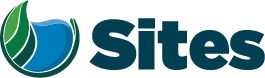 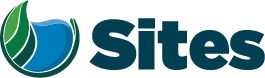 Our Core Values – Safety, Trust and Integrity, Respect for Local Communities, Environmental Stewardship, Shared Responsibility and Shared Benefits, Accountability and Transparency, Proactive Innovation, Diversity and Inclusivity
Our Commitment – To live up to these values in everything we doOur Core Values – Safety, Trust and Integrity, Respect for Local Communities, Environmental Stewardship, Shared Responsibility and Shared Benefits, Accountability and Transparency, Proactive Innovation, Diversity and Inclusivity
Our Commitment – To live up to these values in everything we doOur Core Values – Safety, Trust and Integrity, Respect for Local Communities, Environmental Stewardship, Shared Responsibility and Shared Benefits, Accountability and Transparency, Proactive Innovation, Diversity and Inclusivity
Our Commitment – To live up to these values in everything we doOur Core Values – Safety, Trust and Integrity, Respect for Local Communities, Environmental Stewardship, Shared Responsibility and Shared Benefits, Accountability and Transparency, Proactive Innovation, Diversity and Inclusivity
Our Commitment – To live up to these values in everything we doOur Core Values – Safety, Trust and Integrity, Respect for Local Communities, Environmental Stewardship, Shared Responsibility and Shared Benefits, Accountability and Transparency, Proactive Innovation, Diversity and Inclusivity
Our Commitment – To live up to these values in everything we doOur Core Values – Safety, Trust and Integrity, Respect for Local Communities, Environmental Stewardship, Shared Responsibility and Shared Benefits, Accountability and Transparency, Proactive Innovation, Diversity and Inclusivity
Our Commitment – To live up to these values in everything we doOur Core Values – Safety, Trust and Integrity, Respect for Local Communities, Environmental Stewardship, Shared Responsibility and Shared Benefits, Accountability and Transparency, Proactive Innovation, Diversity and Inclusivity
Our Commitment – To live up to these values in everything we doOur Core Values – Safety, Trust and Integrity, Respect for Local Communities, Environmental Stewardship, Shared Responsibility and Shared Benefits, Accountability and Transparency, Proactive Innovation, Diversity and Inclusivity
Our Commitment – To live up to these values in everything we doMeeting Information:Meeting Information:Meeting Information:Meeting Information:Meeting Information:Meeting Information:Meeting Information:Meeting Information:Date:Location:Location:WebexWebexWebexStart Time:10:00 10:00 Finish Time:Finish Time:11:00 11:00 11:00 Purpose:Standing Coordination Meeting for Final EIR/EIS Preparation/ProcessStanding Coordination Meeting for Final EIR/EIS Preparation/ProcessStanding Coordination Meeting for Final EIR/EIS Preparation/ProcessStanding Coordination Meeting for Final EIR/EIS Preparation/ProcessStanding Coordination Meeting for Final EIR/EIS Preparation/ProcessStanding Coordination Meeting for Final EIR/EIS Preparation/ProcessStanding Coordination Meeting for Final EIR/EIS Preparation/ProcessMeeting Participants:Meeting Participants:Meeting Participants:Meeting Participants:Meeting Participants:Meeting Participants:Meeting Participants:Meeting Participants:Melissa Dekar, ReclamationVanessa King, ReclamationMelissa Dekar, ReclamationVanessa King, ReclamationLaurie Warner Herson, Sites IntegrationLaurie Warner Herson, Sites IntegrationNicole Williams, ICFNicole Williams, ICFNicole Williams, ICFNicole Williams, ICFAgenda:Agenda:Agenda:Agenda:Agenda:Agenda:Agenda:Agenda:Discussion TopicDiscussion TopicDiscussion TopicDiscussion TopicDiscussion TopicDiscussion TopicTopic LeaderTime AllottedReclamation TopicsAny Reclamation topics of concern?Reclamation TopicsAny Reclamation topics of concern?Reclamation TopicsAny Reclamation topics of concern?Reclamation TopicsAny Reclamation topics of concern?Reclamation TopicsAny Reclamation topics of concern?Reclamation TopicsAny Reclamation topics of concern?Melissa/Vanessa10 minFinal EIR/EIS ScheduleReview/clarify Reclamation comments on schedule Rolling deliverables and early review of completed RTCsFinal EIR/EIS ScheduleReview/clarify Reclamation comments on schedule Rolling deliverables and early review of completed RTCsFinal EIR/EIS ScheduleReview/clarify Reclamation comments on schedule Rolling deliverables and early review of completed RTCsFinal EIR/EIS ScheduleReview/clarify Reclamation comments on schedule Rolling deliverables and early review of completed RTCsFinal EIR/EIS ScheduleReview/clarify Reclamation comments on schedule Rolling deliverables and early review of completed RTCsFinal EIR/EIS ScheduleReview/clarify Reclamation comments on schedule Rolling deliverables and early review of completed RTCsMelissa/Nicole20 minFinal EIR/EISMM Fish 2.1 – Authority approach is to update PD and eliminate the need for MM Fish 2.1; any input from Solicitor?Alt 2 – CalSim has been run for Alt 2 with changes similar to those of other alternatives, is equal level of analysis (full modeling) needed or is a comparative analysis ok?Final EIR/EISMM Fish 2.1 – Authority approach is to update PD and eliminate the need for MM Fish 2.1; any input from Solicitor?Alt 2 – CalSim has been run for Alt 2 with changes similar to those of other alternatives, is equal level of analysis (full modeling) needed or is a comparative analysis ok?Final EIR/EISMM Fish 2.1 – Authority approach is to update PD and eliminate the need for MM Fish 2.1; any input from Solicitor?Alt 2 – CalSim has been run for Alt 2 with changes similar to those of other alternatives, is equal level of analysis (full modeling) needed or is a comparative analysis ok?Final EIR/EISMM Fish 2.1 – Authority approach is to update PD and eliminate the need for MM Fish 2.1; any input from Solicitor?Alt 2 – CalSim has been run for Alt 2 with changes similar to those of other alternatives, is equal level of analysis (full modeling) needed or is a comparative analysis ok?Final EIR/EISMM Fish 2.1 – Authority approach is to update PD and eliminate the need for MM Fish 2.1; any input from Solicitor?Alt 2 – CalSim has been run for Alt 2 with changes similar to those of other alternatives, is equal level of analysis (full modeling) needed or is a comparative analysis ok?Final EIR/EISMM Fish 2.1 – Authority approach is to update PD and eliminate the need for MM Fish 2.1; any input from Solicitor?Alt 2 – CalSim has been run for Alt 2 with changes similar to those of other alternatives, is equal level of analysis (full modeling) needed or is a comparative analysis ok?Laurie/Nicole20 minAction ItemsAction ItemsAction ItemsAction ItemsAction ItemsAction ItemsAll5 min